Giới thiệuTỔNG QUAN:- Cáp vặn xoắn hạ thế ruột nhôm , cách điện bằng XLPE ,dùng để truyền tải, phân phối điện , cấp điện áp 0,6/1kV, treo trên không 
- Nhiệt độ làm việc dài hạn cho phép đối với cáp là 80OC.- Nhiệt độ cực đại cho phép khi ngắn mạch là 250 oC, với thời gian không quá 5 giây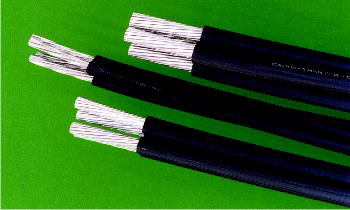 TIÊU CHUẨN ÁP DỤNG :-          TCVN 6447-1998    : Cáp điện vặn xoắn cách điện bằng XLPE, điện áp làm việc đến 0,6/1 kV-          Tiêu chuẩn Úc : AS3560-91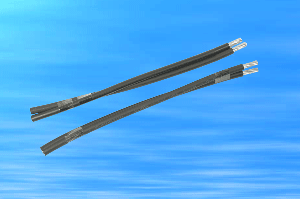 